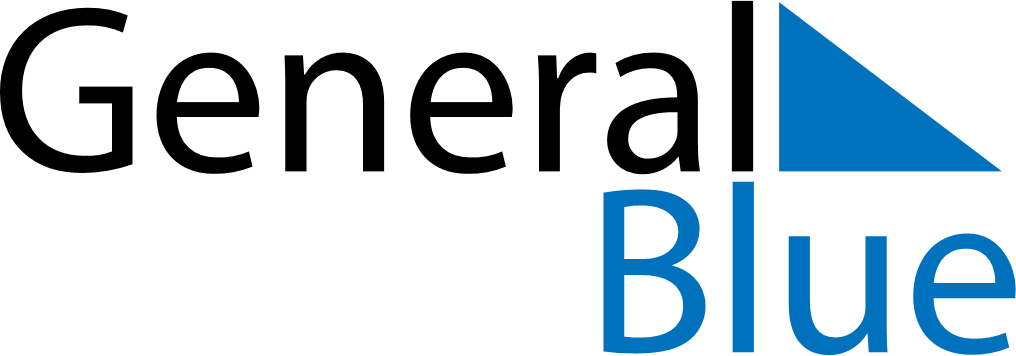 Daily PlannerApril 10, 2023 - April 16, 2023Daily PlannerApril 10, 2023 - April 16, 2023Daily PlannerApril 10, 2023 - April 16, 2023Daily PlannerApril 10, 2023 - April 16, 2023Daily PlannerApril 10, 2023 - April 16, 2023Daily PlannerApril 10, 2023 - April 16, 2023Daily Planner MondayApr 10TuesdayApr 11WednesdayApr 12ThursdayApr 13FridayApr 14 SaturdayApr 15 SundayApr 16MorningAfternoonEvening